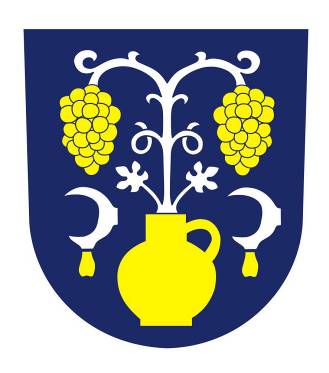 Obec TupesyTupesy 135, 687 07 , IČ: 00542393Žádost o přidělení sociálního bytu, nájemního bytu pro seniory v domě Tupesy čp. 479ÚDAJE O ŽADATELI:Příjmení, jméno: …………………………		Rodné příjmení: ….…………………..…Datum narození: …………………			Telefon:..……………….………………Dosavadní bydliště: ………………………………	PSČ: ……………………Občanství: ………………..…….…… 			Národnost: …………..………..……… Stav: ………………………...…Žádám o *: nájemní byt pro seniory  	,    		sociální byt 	(zájemci o sociální byt musí splňovat podmínky dle Pravidel obce Tupesy pro přidělování a užívání sociálních bytů a nájemním bytů pro seniory)Žádám o přidělení bytu č. ……………………….Žádost o konkrétní byt je možná pouze v situaci, kdy je tento byt volný k pronájmu.Do bytu se žadatel nastěhuje*:Sám			 s manželem(manželkou)/s druhem(družkou)   		s dětmi jméno ……………………………………….…..…narozen(a): …………………………………………………jméno ……………………………………….…..…narozen(a): …………………………………………………Termín ve kterém se žadatel hodlá nastěhovat …………………………………………………………………PROHLÁŠENÍ ŽADATELE*:											ANO	NEŽadatel je osobou v důchodovém věku (nad 64 let) 						Žadatel je omezen ve způsobilosti k právním úkonům						žadatel je osobou bez střechy 									Žadatel má trvalé bydliště v obci Tupesy nejméně 10 let před podáním žádosti 			Žadatel je osobou bez domova (nevlastní žádnou nemovitost k bydlení, žije v azylovém domě, na ubytovně, v chráněném bydlení , sociálním bydlení apod) 					Žadatel je osobou v nejistém bydlení (osoby ohrožené vystěhováním, domácí násilí) 		Žadatel je osobou v nevyhovujícím bydlení 							Popište nevyhovující bydlení:         ………………………………………………Žadatel je samoživitelem/samoživitelka 							Žadatel má nezl. děti, k nimž má vyživovací povinnost a žijí s ním ve spol. domácnosti		Žadatel je osobou v akutním ohrožení 								Žadatel je osobou s bydlištěm v Obci Tupesy případně v ORP Uherské Hradiště			ČÁST PRO ZÁJEMCE O NÁJEMNÍ BYDLENÍ PRO SENIORYDruh důchodu, odkdy ho máte přiznaný: …………………………………………………………….Výše důchodu …………………………………………………………….Pobíráte příspěvek na péči * : 							ano   	 neStupeň a částka příspěvku v Kč: ………………………………………………………………………………….Využívá žadatel při zajištění některých životních potřeb pečovatelskou službu*: ano  ne - jestliže ano, v jakém rozsahu……………………………………………………………………………..………..Potřebuje žadatel pomoc jiné osoby při zajišťování některých životních potřeb*: ano  ne - jestliže ano, v jakém rozsahu………………………..…………………………………………………..…Držitel průkazu ZTP, ZTP/P*: 			ano  	ne Účastník odboje*: 				ano  	ne Pozůstalý(á) manžel(ka) po Účastníku odboje*: ano  	ne Mám zájem o pomoc pečovatelské služby:a) běžné úkony osobní hygieny *:	 	ano  	ne b) donáška nebo dovoz oběda *: 		ano  	ne c) nákupy a nutné pochůzky *: 			ano  	ne d) práce spojené s udržováním domácnosti *: 	ano  	ne e) praní prádla *:				ano  	ne  --------------------------------------------------------------------------------------------------------------------------ČÁST PRO ZÁJEMCE O SOCIÁLNÍ BYT – PROHLÁŠENÍ O PŘÍJMECH A VALSTNICTVÍDruh příjmu a jeho výše: …………………………………………………………….Měsíční průměr součtu čistých příjmů a sociálních dávek všech členů domácnosti za 12 kalendářních měsíců před uzavřením smlouvy o nájmu………………………………………………….Prohlášení žadatele o vlastnictví*:Žadatel ani člen jeho domácnosti, který s ním má obývat sociální byt, nemá uzavřenou nájemní smlouvu a nemá ve vlastnictví ani spoluvlastnictví bytový dům, rodinný dům, byt, dům pro rekreační nebo jiné ubytovací účely	ano - nemá uzavřenou smlouvu, ani byt, či dům ve vlastnictví  				ne - má uzavřenou smlouvu, byt, či dům ve vlastnictví 		Individuální důvody a důležitá sdělení k podání žádosti:V Tupesích dne:………………………………… Vlastnoruční podpis:…………………………………*Platnou odpověď označte křížkem Příloha k žádosti o nájemní byt pro seniory VYJÁDŘENÍ OBVODNÍHO LÉKAŘEO ZDRAVOTNÍM STAVU ŽADATELE PRO PŘIDĚLENÍ BYTU PRO SENIORY V OBCI TUPESY.Jméno a příjmení: ……………………………………………………………….………………………………….. Datum narození: ……………………………………………………………………………………………………. Objektivní nález: ……..…………………………………………………………………………………………….. ………………………………………………………………………………………………………………………. ………………………………………………………………………………………………………………………. ………………………………………………………………………………………………………………………. Duševní stav (popř. projevy narušující kolektivní soužití): ….………………………………….…………………. ………………………………………………………………………………………………………………………. Diagnóza: .……….…………………………………………………………………………………………………. Je schopen chůze bez cizí pomoci  *:				ano  	ne Je upoután trvale – převážně na lůžko  *:			ano  	ne Je schopen se sám sebe obsloužit  *:	 			ano  	ne Pomočuje se  *:	 						ano  	ne Je pod dohledem specializovaného oddělení ZZ, např. plicního,  neurologického, psychiatrického, ortopedického, resp. chirurgického a interního, poradny diabetické, protialkoholní apod *:	 		ano  	ne Potřebuje zvláštní péči – jakou : ………….……………………………………………………………..…………. Datum: …………………………………….. …………………………………….. podpis a razítko ošetřujícího lékaře *) Označte platnou  odpověď. PROHLÁŠENÍ ŽADATELE Souhlasím s tím, aby informace o mém zdravotním stavu byly zveřejněny a poskytnuty Obecnímu úřadu Tupesy pro výběr žadatelů o byt v domě s chráněným bydlením v Tupesích. Datum: …………………….……………….. 			……………………………………….. podpis žadatele Vyjádření obecního úřadu  k přidělení bytu pro seniory v obci Tupesy: Doporučeno *) 				Nedoporučeno *) Datum……………………………… 				….………………………………………..…………………. podpis odpovědné osoby a razítko *) Nehodící se škrtněte.